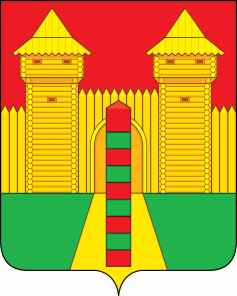 АДМИНИСТРАЦИЯ  МУНИЦИПАЛЬНОГО  ОБРАЗОВАНИЯ «ШУМЯЧСКИЙ  РАЙОН» СМОЛЕНСКОЙ  ОБЛАСТИРАСПОРЯЖЕНИЕот  16.03.2021г. № 90-р        п. Шумячи  В соответствии с Федеральным законом от 28.03.1998г. №53-ФЗ «О воинской обязанности и военной службе», постановлением Правительства Российской Федерации от 31.12.1999г. № 1441 «Об утверждении Положения о подготовке граждан Российской Федерации к военной службе», Инструкцией об организации обучения граждан Российской Федерации начальным знаниям в области обороны и их подготовки по основам военной службы в образовательных учреждениях среднего (полного) общего образования, образовательных учреждениях начального профессионального и среднего профессионального образования и учебных пунктах, утвержденной приказом Министра обороны Российской Федерации и Министерства образования и науки Российской Федерации от 24.02.2010г. №96/134, распоряжением Администрации Смоленской области от 21.10.2020 года № 1888-р/адм «О проведении в Смоленской области в 2021 году учебных сборов с обучающимися 10-х классов общеобразовательных организаций, обучающимися профессиональных образовательных организаций предпоследнего года обучения, гражданами мужского пола, достигшими возраста 16 лет, работающими в организациях и не прошедшими подготовку по основам военной службы в рамках освоения образовательной программы среднего общего образования или среднего профессионального образования»:1. Утвердить прилагаемый план основных мероприятий по подготовке и проведению в муниципальном образовании «Шумячский район» Смоленской области учебных сборов с обучающимися 10-х классов общеобразовательных организаций на 2021 год (далее также - учебные сборы).2. Рекомендовать Отделу по образованию Администрации муниципального образования «Шумячский район» Смоленской области (И.Г.Кулешова), руководителям муниципальных общеобразовательных организаций:2.1. Обеспечить организацию и проведение 5-дневных (35 учебных часов) учебных сборов с обучающимися 10-х классов общеобразовательных организаций в период с 31 мая по 04 июня 2021 года.      2.2.  Назначить ответственных лиц за проведение учебных сборов.      3. Военному комиссару Шумячского района Смоленской области (С.И.Харитоненков):      3.1. Оказать практическую и методическую помощь общеобразовательным организациям в организации и  проведении учебных сборов.      3.2. Содействовать установлению, укреплению и расширению связей воинских частей с общеобразовательными организациями в целях проведения учебных сборов с гражданами, проходящими подготовку по основам военной службы, а также проведению мероприятий по военно-патриотическому воспитанию граждан.      4. Руководителям муниципальных общеобразовательных организаций, реализующих программы среднего общего образования по завершению учебных сборов в 5-ти дневный срок представить отчетные документы в Отдел по образованию Администрации муниципального образования «Шумячский район» Смоленской области и военный комиссариат Шумячского района Смоленской области.5. Контроль за исполнением настоящего распоряжения возложить на заместителя Главы  муниципального образования «Шумячский район» Смоленской области Буфистова К.Е.Глава муниципального образования«Шумячский район» Смоленской области                                                  А.Н. Васильев                       УТВЕРЖДЕНраспоряжением Администрации муниципального образования «Шумячский район» Смоленской области от 16.03.2021г. № 90-рП Л А Носновных мероприятий по подготовке и проведению в муниципальном образовании «Шумячский район» Смоленской  области учебных сборов с обучающимися 10-х классов  общеобразовательных организаций на 2021 год.О проведении в Шумячском районе Смоленской области в 2021 году учебных сборов с обучающимися 10-х классов  общеобразовательных организаций№ п/пНаименование мероприятийСрок исполненияИсполнитель1234    1.Проведение совещания с руководителями общеобразовательных организаций, преподавателями – организаторами предмета «Основы безопасности жизнедеятельности» с участием сотрудников военного комиссариата Шумячского района Смоленской области по вопросам организации и проведения учебных сборов апрель2021 г.Отдел по образованию Администрации муниципального образования «Шумячский район» Смоленской области (далее - Шумячский Отдел по образованию), военный комиссариат Шумячского района Смоленской области (по согласованию)2.Издание и доведения до сведения руководителей общеобразовательных организаций приказа об организации и проведении учебных сборовапрель2021 г.Шумячский Отдел по образованию 3.Определение количества обучающихся общеобразовательных организаций, привлекаемых на учебные сборы, выявление больных и нуждающихся в освобождениимай2021 г.Общеобразовательные организации4.Издание приказов руководителями общеобразовательных организаций об организации и проведении учебных сборов с обучающимися май2021 г.Общеобразовательные организации5.Подготовка учебно-материальной базы, расписания занятий, планов-работы, наглядных пособий и т.д. для проведения занятий в ходе учебных сборов  май2021 г.Общеобразовательные организации6.Издание приказа военного комиссариата Шумячского района Смоленской области о закреплении за войсковой частью общеобразовательных организаций для оказания практической помощи в организации и проведении учебных сборовмай2021г.Военный комиссариат Шумячского района Смоленской области (по согласованию)7.Проведение совещания с педагогическими работниками и обслуживающим персоналом общеобразовательных организаций, привлекаемых для обеспечения учебных сборов, по вопросам уточнения обязанностей, обеспечения мер безопасности, сохранения здоровья и жизни обучающихся май2021 г.Общеобразовательные организации8.Подготовка обучающихся в общеобразовательных организациях к учебным сборам:- изучение требований безопасности при проведении занятий в ходе учебных сборов;- ознакомление с порядком проведения учебных сборов и правилами поведения во время учебных  сборовмай2021г.Общеобразовательные организации9.Проведение учебных сборов  с 31.05 по 04.06. 2021г.Общеобразовательные организации10.Организация контроля за ходом проведения учебных сборов в ходе учебных сборовШумячский Отдел по образованию, военный комиссариат Шумячского района Смоленской области (по согласованию)11.Представление отчета о проведении учебных сборов  до 01 июля 2021 г.Общеобразовательные организации12.Представление Главе муниципального образования «Шумячский район» Смоленской области, ВКСО отчета о проведении учебных сборовдо 25 июля 2021 г.Шумячский Отдел по образованию, военный комиссариат Шумячского района Смоленской области (по согласованию)